Homework  Autumn 1st Half Term After with previous years we have chosen to keep with the format used for homework and hope that it offers you opportunities to support core academic learning but also to be creative and have fun with learning.  The tasks set are optional but it would be good to try at least one PSHE and Topic homework whilst reading remains the single most important thing you can do at home to support your child in school.  The school now subscribes to Seesaw and sometimes teachers may suggest that you post your efforts for topic and Personal Moral Spiritual tasks on your journal otherwise bring them into school. The school continues to use the internet based maths resource, Mathletics, and has now also subscribes to Times Table Rockstars.  You should have logins for both resources (obtainable from Mrs B or your class teacher).  Occasionally teachers may choose to set tasks on Mathletics but if they do not you can practise maths of your choice and Times Table Rockstars is excellent for learning those all-important facts.  Mathletics certificates and times table bands will be awarded in Friday Celebration assemblies. Teachers will also monitor children’s reading records and two children from each class will be selected at the end of term for a trip to Waterstones in Truro to choose a book that the school will pay for.  We hope you have fun supporting learning at home and did I mention that reading is very important.Reading.  Remember reading is probably the most important homework you can do.  Try and read every night even if it is just for 10 minutes.  Sometimes it is also nice to have stories read to you.  It is not the number of books you read that matters as some of you will be reading much longer books than others.  The important things are that you understand what you are reading and enjoy what you are reading.  If this is not the case speak to your teacher because they will do all they can to help you read together at home.  You all have a reading record to track your reading so you don’t need to write anything here and teachers will now be choosing 2 children from each class every half term for the treat to head to Waterstones in Truro to choose a book the school will pay for.Reading.  Remember reading is probably the most important homework you can do.  Try and read every night even if it is just for 10 minutes.  Sometimes it is also nice to have stories read to you.  It is not the number of books you read that matters as some of you will be reading much longer books than others.  The important things are that you understand what you are reading and enjoy what you are reading.  If this is not the case speak to your teacher because they will do all they can to help you read together at home.  You all have a reading record to track your reading so you don’t need to write anything here and teachers will now be choosing 2 children from each class every half term for the treat to head to Waterstones in Truro to choose a book the school will pay for.Reading.  Remember reading is probably the most important homework you can do.  Try and read every night even if it is just for 10 minutes.  Sometimes it is also nice to have stories read to you.  It is not the number of books you read that matters as some of you will be reading much longer books than others.  The important things are that you understand what you are reading and enjoy what you are reading.  If this is not the case speak to your teacher because they will do all they can to help you read together at home.  You all have a reading record to track your reading so you don’t need to write anything here and teachers will now be choosing 2 children from each class every half term for the treat to head to Waterstones in Truro to choose a book the school will pay for.Reading.  Remember reading is probably the most important homework you can do.  Try and read every night even if it is just for 10 minutes.  Sometimes it is also nice to have stories read to you.  It is not the number of books you read that matters as some of you will be reading much longer books than others.  The important things are that you understand what you are reading and enjoy what you are reading.  If this is not the case speak to your teacher because they will do all they can to help you read together at home.  You all have a reading record to track your reading so you don’t need to write anything here and teachers will now be choosing 2 children from each class every half term for the treat to head to Waterstones in Truro to choose a book the school will pay for.Reading.  Remember reading is probably the most important homework you can do.  Try and read every night even if it is just for 10 minutes.  Sometimes it is also nice to have stories read to you.  It is not the number of books you read that matters as some of you will be reading much longer books than others.  The important things are that you understand what you are reading and enjoy what you are reading.  If this is not the case speak to your teacher because they will do all they can to help you read together at home.  You all have a reading record to track your reading so you don’t need to write anything here and teachers will now be choosing 2 children from each class every half term for the treat to head to Waterstones in Truro to choose a book the school will pay for.Personal Moral Spiritual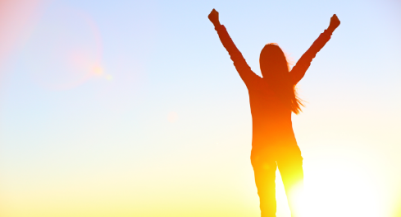 The Big 3Make three goals that you think you can achieve this half term (that’s not long so make sure they are realistic).  Try one for English one for Maths and one for another subject or interest e.g.To read three booksTo complete my 4 times table bandTo cross the climbing wall only using green handholds.  Keep a log and let your teacher know when you have achieved them.My HeroPeople inspire us to achieve our goals. In assemblies we will learn about some amazing people who have done amazing things often when the odds were stacked against them. Who inspires you and why?  Write a short explanation about why you find them so special or if you would prefer you could make a powerpoint presentation about them.  An example that Mr Gardiner wrote some years ago about a very amazing woman called Lizzy Hawker has been attached.  He would love to see some of yours.Something New!Trying new things opens up new possibilities and with them come new challenges and goals.  Get a picture or video of you trying something new and tell your class a little about your experience.Goal or Dream?  What is the difference?  In school we think of goals as something we can achieve in a short time but you should not stop dreaming.  Maybe you want to play for England?  Help lead and change the country?  Be a famous musician?  Go to the moon? Draw a picture of yourself in your dream future or make a dreamcatcher to hold your dream close to you and keep the bad ones away there are lots of videos online to show you how like this one: DIY | How To Make A Dreamcatcher - YouTubeOur Topic‘Machines – Friend or Foe?’Art - Draw a simple machine that is used at home. You could draw it the same size, smaller or enlarge it. Remember to use the line and tone ideas we will have explored in class. You might like to draw it using more unusual media, such as a wax crayon, or with a pencil. If you would like to borrow some materials from school, please ask.D.T Design a labour-saving device for the home. It could be for you in your home or for someone else in another home, real or imagined. What could help Superman? How about a home under the sea – how could machines help there? Draw your design – you could use I.T. or a sketch. It doesn’t have to be real – be inventive!History – Find out about a Cornish Inventor. Did you know the Cornish are a very imaginative and inventive group of people? There are historic inventions that have affected the whole world – can you find out about them and make a short fact presentation all about it.Science: Make a wind powered buggy that uses the force to travel forwards. Use simple materials (such as a box from packaging, straws or kebeb sticks, paper towels, milk bottle lids) to make a buggy that can be powered by the wind. The wind could be from a hairdryer or a fan, or from a straw that is blown through. Make sure you use the force to propel the buggy forwards!Mathletics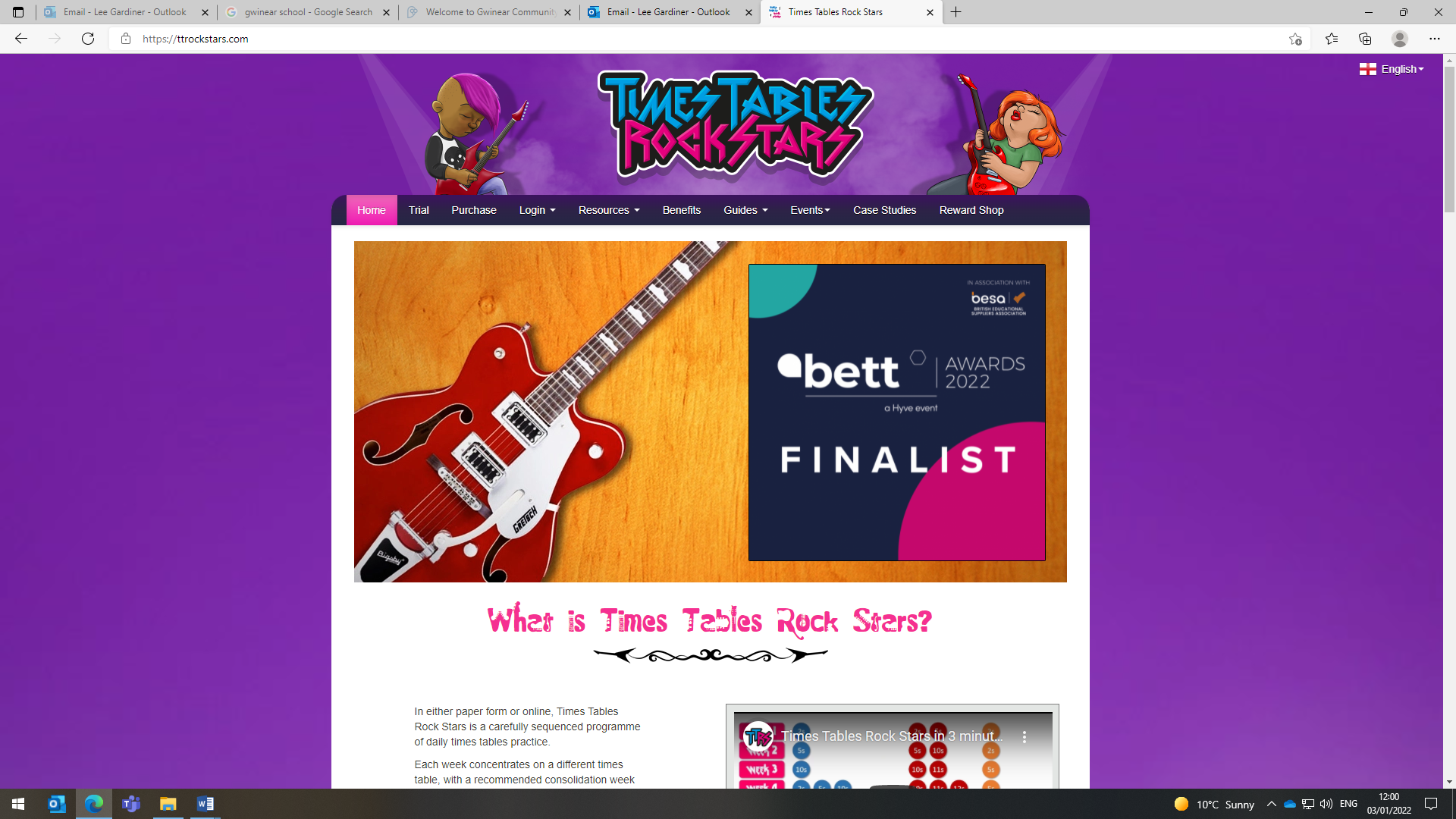 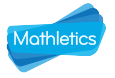 The school has decided to continue to subscribe to mathletics and we also now have Times Table Rockstars.Certificates awarded on Mathletics or Rockstars this term and Karate Bands achieved:The school has decided to continue to subscribe to mathletics and we also now have Times Table Rockstars.Certificates awarded on Mathletics or Rockstars this term and Karate Bands achieved:The school has decided to continue to subscribe to mathletics and we also now have Times Table Rockstars.Certificates awarded on Mathletics or Rockstars this term and Karate Bands achieved:The school has decided to continue to subscribe to mathletics and we also now have Times Table Rockstars.Certificates awarded on Mathletics or Rockstars this term and Karate Bands achieved:CommentCommentCommentComment